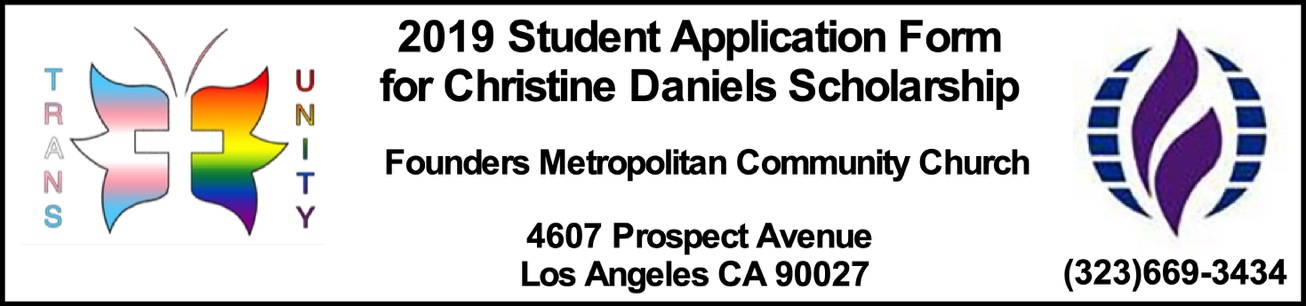 Requirements:Applicants should be enrolled in an accredited college or university working towards and associates, bachelors, masters, or doctorate degree, or completing transfer requirements towards a higher degree in a field they will be able to relate to work in and for the LGBT and Gender Non-conforming (GNC) communitiesApplicants may be enrolled in a vocational school if their field of study can be specifically related to preparation for work in the LGBT and GNC communities Applicants working towards their degree program must be completing more than half of their attempted units, and have at least a 2.7 GPA. Note the greatest priority will be given for the highest GPAs and completion rates.Applicants will state their vision of the future for LGBT and GNC communities, and how they intend to facilitate that vision after graduation (write Statement of Purpose, 500 words or less).Verification of enrollment, employment, or volunteer experience may be provided by a resume accompanied by letters of recommendation, college transcripts, university or trade school acceptance letters, employment history, and volunteer work-hour statements from agencies/nonprofits.Please send student application packets by August 16, 2019 to Founders MCC, 4607 Prospect Avenue, Los Angeles CA90027. Address the envelope to the ‘Students Scholarship Awards Committee’.Name ____________________________________________________  Date _________/2019Address: ___________________________________________________________Phone (cell)_______________ Phone (other)________________ Email __________________Education Summary:Enrolled: Undergraduate Program _____,       Graduate Program _______ Degrees: (BA, BS) _________                        Post-Grad (MS, PhD, MD) _______  Colleges/Universities:__________________________________________________________                 (Reminder: enclose copies of your transcripts with this application)Employment or Volunteer ExperienceEmployer ______________________________________________________________Address _______________________________________________________________Street				City			State	Zip codeDates of Employment:  From ___________  To ___________  Phone Number ________________________ Job Description _______________________________________________________________________________________________________________________________Employer ______________________________________________________________Address _______________________________________________________________Street				City			State	Zip codeDates of Employment:  From ___________  To ___________  Phone Number ________________________ Job Description _______________________________________________________________________________________________________________________________Employer ______________________________________________________________Address _______________________________________________________________Street				City			State	Zip codeDates of Employment:  From ___________  To ___________  Phone Number ________________________ Job Description _______________________________________________________________________________________________________________________________Personal References:Name ____________________________________ Phone Number _______________Address ______________________________________________________________Position Title __________________________________________________________Name ____________________________________ Phone Number _______________Address ______________________________________________________________Position Title __________________________________________________________Name ____________________________________ Phone Number _______________Address ______________________________________________________________Position Title __________________________________________________________Details of Graduate Education:College/University Name: ________________________________________________Degree to be Conferred:    ________________________________________________Title of Academic Project:  ________________________________________________Anticipated Date of Entry:  ______________     Date to be completed:______________